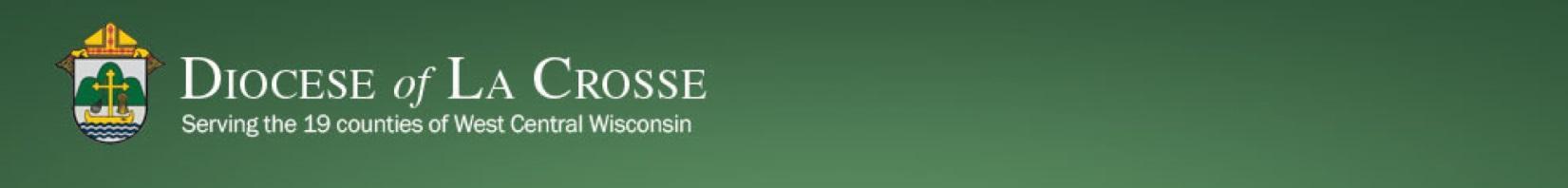 Chancery Bulletin - Vol. 9, No. 2.3 | February 20, 2024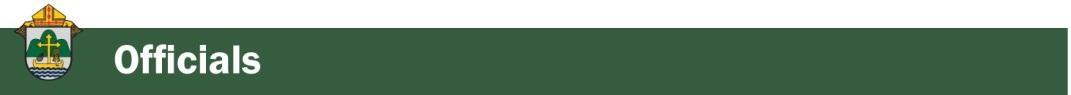 No items this week.<<Top >>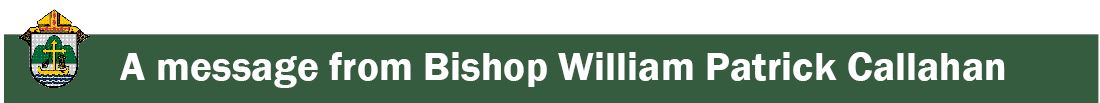 To prepare for the October 2024 Synod Assembly in Rome, the Synod Secretariat requested further documentation from each bishop’s conference. The US Synod Team is asking each diocese to compile the results of continued consultation from members of the diocese, especially from voices that may not have been heard in earlier stages of the Synod. This “interim phase” consultation is focused primarily on the Church’s structures and organization. The Church values your feedback regarding how Church structures and organization further or hinder the Church’s mission and how such structures can help all the baptized to respond to the call to proclaim the Gospel.The consultation in the Diocese of La Crosse will take place using an online questionnaire rather than through listening sessions. While this method of consultation lacks the “journeying together” of synodality, it also allows for the maximum inclusion and participation of members throughout the diocese, especially during the busy Lenten season. The online questionnaire’s responses will be analyzed and then compiled into a 3–5 page diocesan synthesis. All the diocesan syntheses will be compiled into a summary report sent from the USCCB to the Synod Secretariat to help continue the synod assembly this coming October.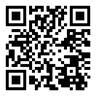 Please take some time to offer prayerful consultation using the online questionnaire found at https://forms.office.com/r/SVPGxJChAv or by using your camera’s smartphone to scan the QR code above. Responses must be received by March 20, 2024.Thank you for your participation.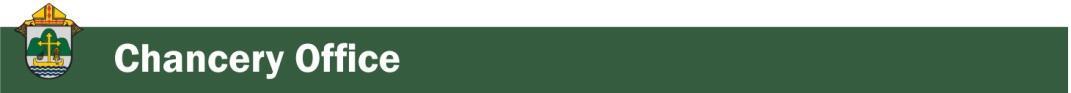 Chancellor Very Rev. William Dhein – 608.791.2655 | wdhein@diolc.orgNo items this week.<<Top >>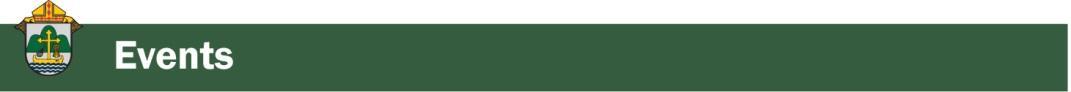 As of Feb. 20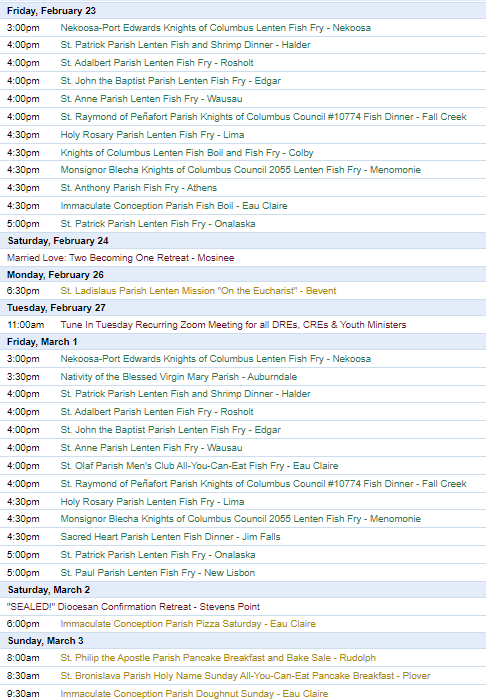 To get your parish events listed on the diocesan calendar, diolc.org/calendar, and in Catholic Life magazine, please send an email to datebook@diolc.org. Make sure you include the following details: date, beginning/ending times, event location, description, menu and cost, etc. If you have any questions, please call Pam Willer at 608.788.1524 for more information.<<Top >>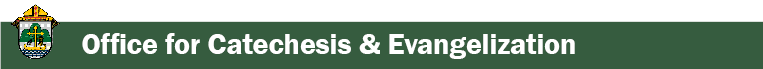 Director: Ann Lankford – 608.791.2658 | alankford@diolc.org(Reminder) Clergy: Small Cards to handout for Courage and EnCourage:
The Presbyteral Council requested that a small card be made available to hand out to those who might be interested in joining a Courage or EnCourage group. An appointed chaplain is part of these meetings. Click here for a downloadable page with four cards: diolc.org/catechesis/courageencourage

(Reminder) 6 Bulletin Inserts for the 6 weeks of Lent:
The following six bulletin inserts on key themes of the Eucharistic Revival are available by clicking here: diolc.org/eucharist/learn. 

Bulletin Announcements:
Lent is a 40-day season of prayer, fasting, and almsgiving that begins on Ash Wednesday and ends at sundown on Holy Thursday. It's a period of preparation to celebrate the Lord's Resurrection at Easter. During Lent, we seek the Lord in prayer by reading Sacred Scripture; we serve by giving alms; and we practice self-control through fasting. We are called not only to abstain from luxuries during Lent, but to a true inner conversion of heart as we seek to follow Christ's will more faithfully. We recall the waters of baptism in which we were also baptized into Christ's death, died to sin and evil and began a new life in Christ.Many know of the tradition of abstaining from meat on Fridays during Lent, but we are also called to practice self-discipline and fast in other ways throughout the season. Contemplate the meaning and origins of the Lenten fasting tradition in this reflection. In addition, the giving of alms is one way to share God's gifts—not only through the distribution of money but through the sharing of our time and talents. “As St. John Chrysostom reminds us: ‘Not to enable the poor to share in our goods is to steal from them and deprive them of life. The goods we possess are not ours, but theirs.’” (CCC #2446)
From the USCCB website: www.usccb.org/prayer-worship/liturgical-year/lent

A Minute with Jesus:
We need God’s help to believe
The Eucharist is beyond our ability to grasp fully.  The Eucharist is a mystery, which means we would not know this is Jesus’ Body and Blood without the Lord specifically saying these words to us in Scripture.  We can understand this mystery to an extent, but not fully, because this mystery is of God, who is infinite. 
Let’s pray this right now and every day this week: Jesus, please open my heart to believe that You are truly present in the Holy Eucharist.
This week, read how St. Paul speaks of this mystery of the Eucharist in 1 Corinthians 11:23-26.
Bulletin editors:  For upcoming weeks of proclamations entitled A Minute with Jesus, click here: diolc.org/eucharist/learn.

Catechetical Leader Information:
Lenten Resources
Find an array of excellent Lenten resources: 5 websites with various videos, reflections and how to live a good Lent including Chris Stefanick and Father. Mike Schmitz Stations of the Cross for various age groups Examinations of Conscience for Grades 2-12 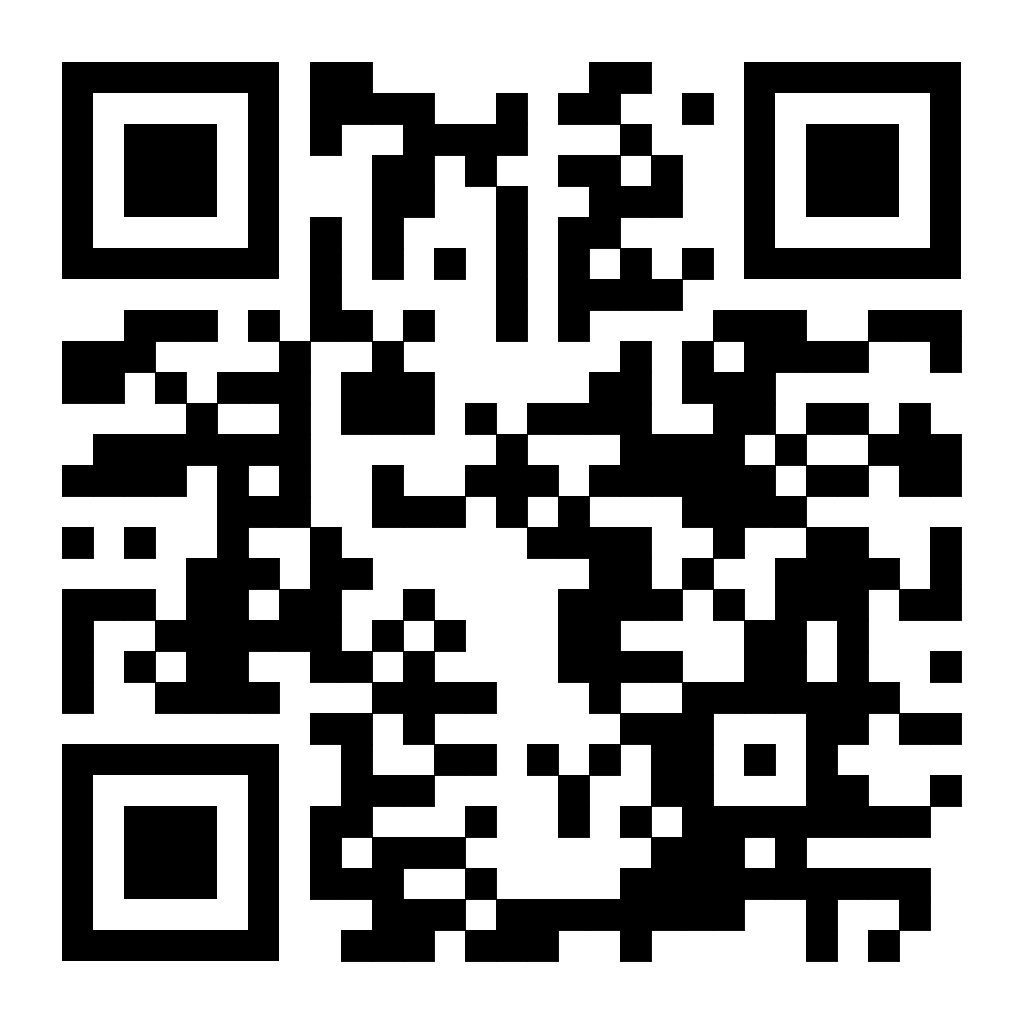 Responding to Transgender Beliefs Webinar |March 19 | Online
Dr. Mary Hasson, the Director of the Person and Identity Project at the Ethics and Public Policy Center in Washington DC, will present a webinar on Tuesday, March 19, 2024 at 1 p.m. To register, visit the link below or use your camera’s smartphone to scan the QR code to the right. us06web.zoom.us/webinar/register/WN_9DQHSNcuT0yRbIJG_jPu5A#/registration

Parent’s Preparation for their Child to Receive Sacraments:
Parishes are to provide parents with formation as their child prepares to receive Sacraments so the parents can assist in this preparation.
According to Canon Law, for the administration of the most holy Eucharist to children, it is required that they have 1) sufficient knowledge, 2) careful preparation, 3) understand the mystery of Christ according to their capacity and 4) able to receive the body of Christ with faith and devotion. (Canon 913 #1) 
For suggested content and resources to prepare parents and their children visit: diolc.org/catechesis/sacramental-prep/first-confession or use your camera’s smartphone to scan the QR code to the right.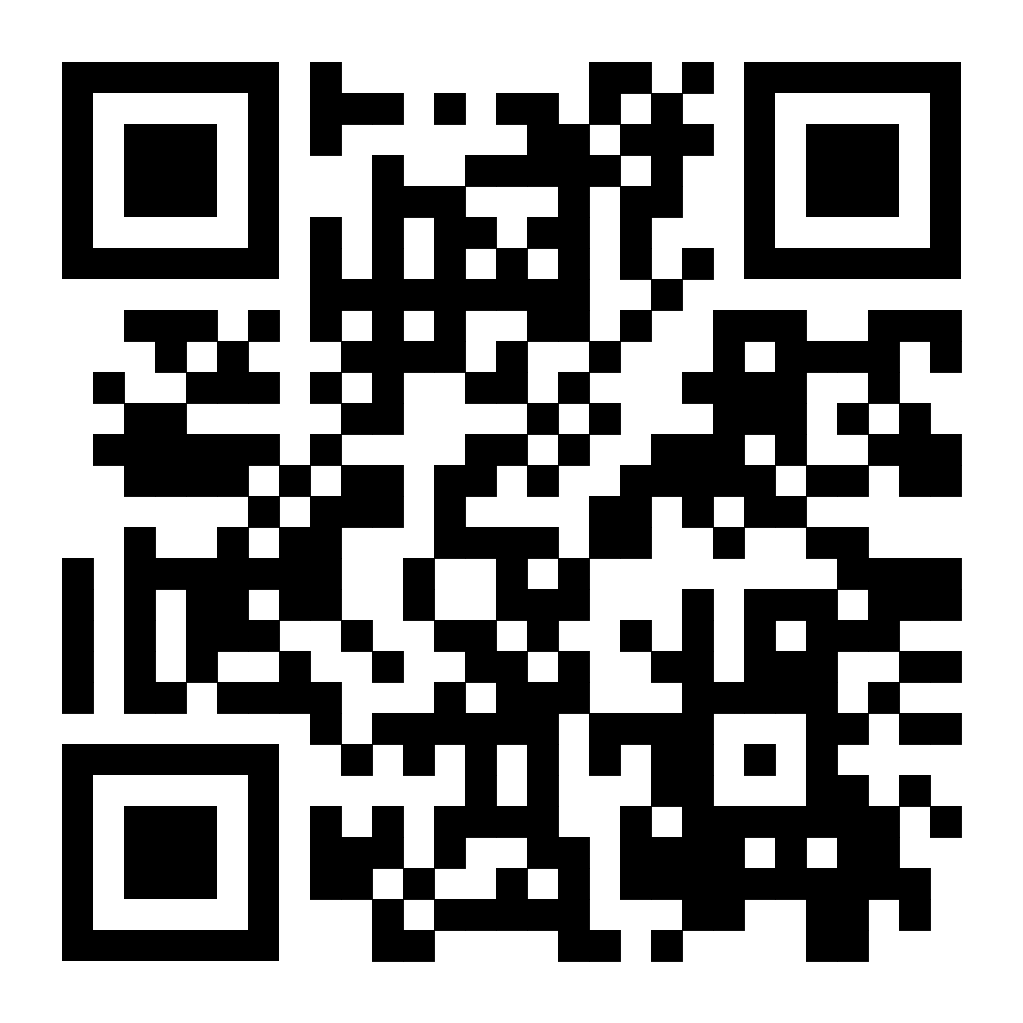 Children with Special Needs:
Guidelines for the Celebration of the Sacraments with Persons with Disabilities
These guidelines by the US Conference of Catholic Bishops provide the criterion for the reception of all the Sacraments, helping to determine proper readiness with great pastoral care for persons with special needs. First confession is always to be received before first holy Communion.
(Reminder) Prayer Cards for Lent
Lent is a time of purification from sin and greater enlightenment through prayer and study. With greater focus on prayer and silence, prayer cards for each age level are available for download here: diolc.org/catechesis/prayer. The prayer cards guide prayer to be more personal and reflective. The prayer cards answer common questions: why pray, when to pray, how to handle distractions, why pray this prayer every day etc. <<Top >>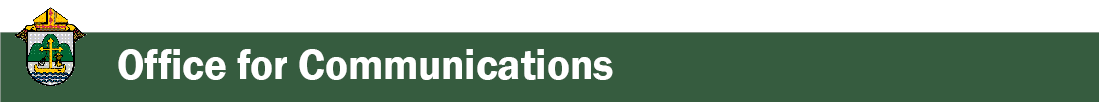 Director: Erik Archer– 608.791.2661 |  earcher@diolc.orgSpring Parish Roundtables |April 8-12 | Locations TBD:
Thank you to all who attended the fall round tables and completed the “What went well and where can we improve” survey. We are using this survey to shape the April roundtables to ensure that they continually are refined and shaped to meet your suggestions/needs. Stay tuned for the registration form.On Fire for Christ:
Our communications department is beginning to stake out new ground in capturing short clips of witness statements that are brief, powerful and in which the Holy Spirit flows. We are told that, through prayer, we must have the grace and courage necessary to create holy moments. We see holy moments in these comments and are beginning to produce clips like the one located at this link https://youtu.be/VFmMeZxcttU or the QR code to the right. Please consider adding this QR code to your parish bulletin with the title, “How do you keep your faith?”Please watch this short one-minute video that features a brief comment from a BEHOLD retreat attendee. Our thought is that this could be used by DREs, at the parish level and beyond. Please share your feedback about this creative direction and its benefit to you at your level. We are excited to visit you and take these same style of witness statements for your use and possibly at the diocesan level.National Eucharistic Revival Point Person Webinar:
The National Eucharistic Revival team is offering a webinar featuring theologian and author Dr. Edward Sri. “He will lead a journey deeper toward the Eucharistic Heart of Jesus. This will be a conversation that’s sure to enrich your spiritual life this Lent!” The webinar is scheduled for Tuesday, March 5th from 7 pm - 9 pm CST. Visit this link for more information.Security Update:
A recent incident at a parish used information from Ministry Scheduler Pro to allow the attacker to get information about a number of ministers to craft spear-phishing emails.  These attacks are even more targeted than usual because of the information available in MSP.  This incident should make us all even more aware of the danger of auto-accepting people into a tool like this.  Please take a moment to think about any tools that your parish uses to hold information about your parishioners or employees and whether there would be any opportunity like this to gain this information.  These tools should always have a review process at the parish before granting a new individual access to that information.<<Top >>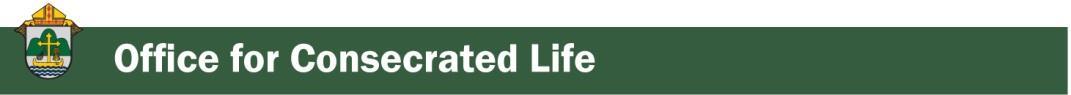 Director: Sr. Donna Krzmarzick, ISSM – 608.791.2690 | dkrzmarzick@diolc.orgNo items this week.<<Top >>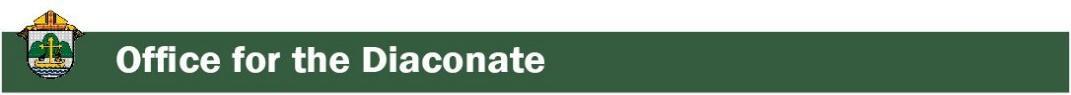 Director:  Deacon Robert Riedl – 608.791.2665 | rriedl@diolclergy.org No items this week.<<Top >>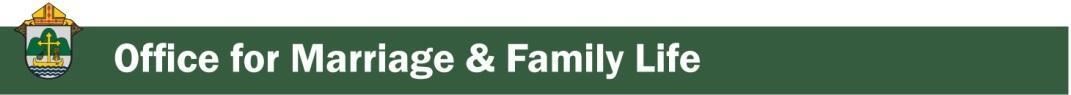 Director: Christopher Rogers – 608.791.2659 | crogers@diolc.orgFor Your Parish Bulletin: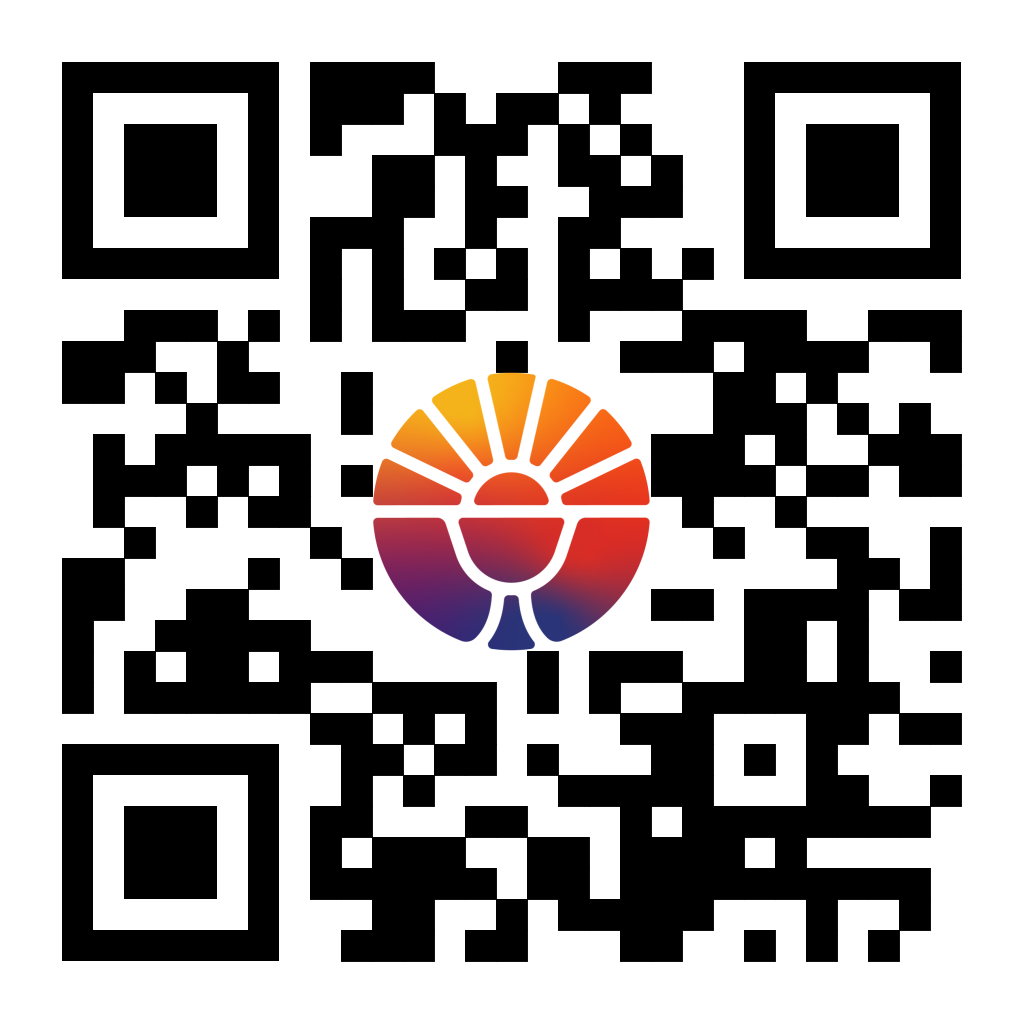 Exciting Update about “the ANSWER” Eucharistic Rally!Perhaps the most exciting thing happening regarding this rally is that ticket requests have been rolling in. We are grateful to all who have registered so far. We recently received word that Bishop Robert Barron from the Diocese of Winona-Rochester and Founder of Word on Fire ministries, will be the homilist at the Mass that day. We are also excited to announce the organizations, schools, and ministries that are helping to sponsor this event. Thank you to the Franciscan Sisters of Perpetual Adoration, FOCUS, EWTN, Viterbo University, Saint Mary’s University, the Diocesan Council of Catholic Women, Pioneer Catholic, and Crosswoods Camp! Don’t miss this amazing day! The registration link is found at the following link or by using your smartphone’s camera to scan the QR code to the right. diolc.org/the-answer/ (You can also paste this QR code into your bulletin for fast parishioner use.)For Your Parish Bulletin:Talk on Natural Family PlanningSoon to be Dr. Ruby Gravorak will present a talk on Natural Family Planning on March 16th at 11:30 am in the Diocesan Center in La Crosse, WI.  This talk will be part of the Married Love 2 Becoming 1 program and all coordinators and Openness to Life presenters, as well as the public are invited to attend. Please email Chris Rogers at crogers@diolc.org if you plan to attend.For Your Parish Bulletin:Domestic Church Retreat |April 13-14 |Ss. Peter and Paul Parish in Wisconsin Rapids
During the retreat, couples are invited to delve more deeply into the graces of their shared spiritual journey. The retreat aims to strengthen the couple’s spousal union and lead them to experience complete harmony and joy in their marriage through simple formation and meaningful dialogue that intentionally places Christ in the center. To register and find out more information, click this link: diolc.org/marriage/marriage-enrichment/ <<Top >>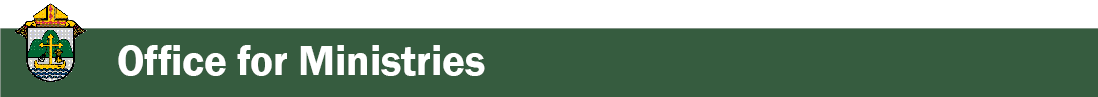 Director: Christopher Ruff – 608.791.0161 | cruff@diolc.orgNo items this week.<<Top >>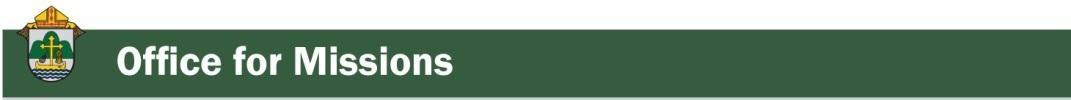 Director: Fr. Woodrow Pace – 608.791.2676 | wpace@diolc.orgNo items this week.<<Top >>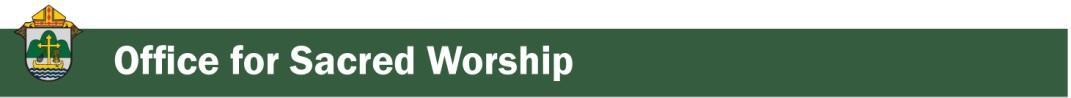 Director: Christopher Carstens – 608.791.0161 | ccarstens@diolc.org(Reminder) Liturgical Calendar:
February 23 (Friday): Day of Prayer and Penance for Diocesan and Universal Church needs. (Note: This observance is the Friday of the first week of Lent, not the Friday after Ash Wednesday.) Visit this link for more information: diolc.org/wp-content/uploads/2016/08/Day-of-Prayer-and-Penance-What-is-it.pdf.Chrism Mass |March 26 at 10:30 am |St. Joseph the Workman Cathedral
The Chrism Mass is one of the diocesan highlights at which the Bishop blesses the oils for the celebration of the Sacraments of Baptism and the Anointing of the Sick, and consecrates the Sacred Chrism used in the Sacraments of Confirmation and Holy Orders. Priests also renew their priestly promises at this Mass, and the faithful pray for them. Please consider attending!Easter Vigil Start Time:
Sunset in La Crosse on Saturday, March 30 is to be at 7:30 p.m. So that the Vigil may begin in darkness, 8:15 should be the earliest beginning time for the vigil.<<Top >>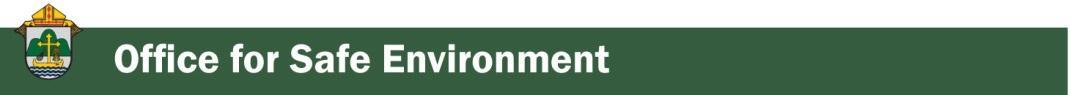 Director: Teresa Brown – 608.791.2679 | tbrown@diolc.orgDIOCESE OF LA CROSSE GUIDELINES FOR REPORTING INSTANCES OF CHILD ABUSE:The Diocese of La Crosse, through its policies and procedures, seeks to provide a prompt, appropriate and compassionate response to reporters of sexual abuse of a child by any diocesan agent (bishop, priest, deacon, employee, religious, vendor or volunteer). Anyone wishing to make a report of an allegation of sexual abuse should send that report to Mrs. Teresa Brown, Complaint Intake Agent, at the Diocese of La Crosse, P.O. Box 4004, La Crosse, WI 54602-4004. Alternatively, you can contact Mrs. Brown at 608.791.0179 or intakeagent@diolc.org. The reporting form is available through the Diocese of La Crosse Office of Safe Environment or on the diocesan website at: diolc.org/safe-environment/reporting. Individuals are also encouraged to take their reports directly to civil authorities. Copies of the diocesan policy are available through your local Parish and on the diocesan website. If you have any questions about the Diocese of La Crosse and the implementation of the Charter for the Protection of Children and Young People, please contact Teresa Brown, Diocese of La Crosse, at 608.791.2679 or tbrown@diolc.org.Less than two weeks remain until the March 1 due date of your Safe Environment Report.  Only 52 parishes have sent in their reports as of Feb. 19. If you need assistance, please contact Teresa sooner rather than later. Report forms can be found online or below.Parish Report Form: https://diolc.org/files/safe-environment/2023-24%20Parish%20Protect%20and%20Heal%20Annual%20Report.pdf School Report Form: https://diolc.org/files/safe-environment/2023-2024%20School%20Annual%20Protect%20and%20Heal%20Report%20Form.pdfSchool Student Report Form: https://diolc.org/files/safe-environment/2023-24%20Annual%20%20Student%20and%20Parent%20Training%20for%20Schools.pdf:It’s not too early to begin thinking about the 2024-25 year.  If you would like to schedule in-person or Zoom Safe Environment training for this fall at your parish or school, contact Teresa.         You have the power to change someone's day with your words and actions.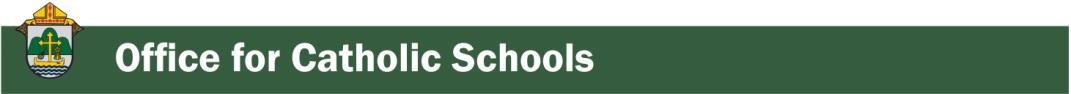 Superintendent: Thomas Reichenbacher – 608.788.7707 | treichenbacher@diolc.orgNo items this week.<<Top >>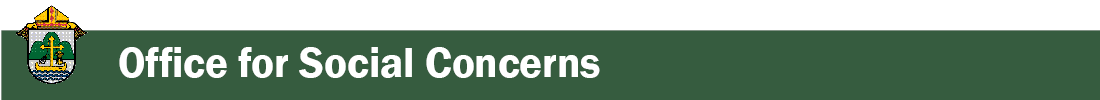 Director: Christopher Ruff – 608.791.0161 | cruff@diolc.orgFor Your Parish Bulletin:Make Your Voice Heard - Urge Congress to Pass Anti-Trafficking Legislation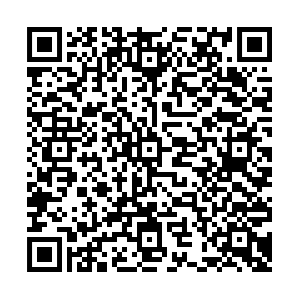 The United States Conference of Catholic Bishops is urging Catholics to contact their U.S. Representative to support H.R. 5856, the Frederick Douglass Trafficking Victims Prevention and Protection Reauthorization Act of 2023.  To learn about this bill, which would bolster our nation’s efforts to eradicate human trafficking and assist human trafficking survivors, and to see how you can contact your U.S. Representative, scan the QR code to the right.For Your Parish Bulletin:Support Extension of Postpartum Medical AssistanceCurrently, there is a proposal in the State Legislature, Senate Bill 110/Assembly Bill 114, that would extend eligibility under the Medical Assistance program for postpartum women. This legislation would ensure a continuum of care for women during the critical postpartum period and provide the medical assistance they need to ensure healthy outcomes for themselves and their children.  Please reach out to your state Representatives and Senators (visit www.legis.wisconsin.gov to find who represents you, or scan the QR code to the right) and ask them to support Senate Bill 110 and Assembly Bill 114.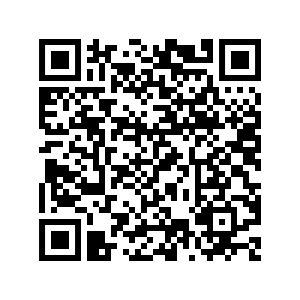 <<Top >>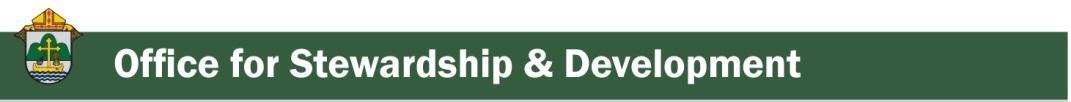 Director: Jeff Reiter – 608.791.2653 | jreiter@diolc.orgInspired By The Spirit and Diocesan Annual Appeal:
We have become aware that parishes are again making and using copies of the pledge form. These are parish-specific, and for our electronic banking and gift-scanning process, the pledge form must meet particular specifications regarding size and QR location to be more efficient. Meeting these specifications helps keep costs down and ensures the correct parish and supporter get credit for that gift.If you need more pledge forms, please contact Sarah Komperud at skomperud@diolc.org; we will order more. Please allow 14 days for delivery. If you have any questions or concerns, please do not hesitate to contact our office.(Reminder) Diocesan Annual Appeal: 
The next scheduled mailing will be our Holy Week mailing. The Holy Week Mailing will include:Parishes over goal: we will mail those who gave in the last two years (2021 & 2022) but have yet to give this year (LYBUNTS and SYBUNTS). Parishes under goal will have all those who still need to support the DAA mailed (LYBUNTS, SYBUNTS, and Never/New).If a parish wishes to include a letter from the Pastor and/or Finance Council, the due date to receive those letters in the Stewardship Office is March 5, 2024. Please be sure the letter is in Word format and includes the parish number in the file name.Weekly Stewardship Quotes (shorter bulletin reflections):
January - March 2024diolc.org/wp-content/uploads/2023/12/Stewardship-Reflections-Jan-March-2024.docxSpanish Versiondiolc.org/wp-content/uploads/2023/12/Stewardship-Reflections-Jan-March-2024-Spanish.docx Weekly Stewardship Prayers of the Faithful:
January - March 2024diolc.org/wp-content/uploads/2023/12/Stewardship-Prayers-of-the-Faithful-Jan-March-2024.docx Spanish Versiondiolc.org/wp-content/uploads/2023/12/Stewardship-Prayers-of-the-Faithful-Jan-March-2024-Spanish.docx Stewardship Bulletin Reflections for Weekends:02/25/24diolc.org/wp-content/uploads/2024/01/02.25.24-stewardship-bulletin-announcements.pdf03/03/24diolc.org/wp-content/uploads/2024/02/03.03.24-stewardship-bulletin-announcements.pdf 03/10/24https://diolc.org/wp-content/uploads/2024/02/03.10.24-stewardship-bulletin-announcements.pdf03/17/24https://diolc.org/wp-content/uploads/2024/02/03.17.24-stewardship-bulletin-announcements.pdf Stewardship Homily Reflections:
Stewardship reflections for your homily development:For Weeks 02/25/24 - 03/17/24https://diolc.org/wp-content/uploads/2024/02/Homily-Guide-02.20.24.pdf Planned Giving – Leaving a Legacy, Wills, Bequest, and Endowments:
We have been entrusted with precious treasures passed down from our ancestors, and it's our responsibility to ensure that future generations can also enjoy the splendor and reverence of a well-maintained parish. One way to achieve this is by utilizing the Capital Campaign and providing information on Endowments, Trusts, and Bequests to the parishioners.Our Estate Planning Guide can help save hundreds of dollars in legal and financial estate planning costs. We have mailed out several hundred copies per individual request, and each Parish has received a copy. Please feel free to contact our office for additional copies.Visit diolclegacy.org, our Planned Giving website, to find calculators and more information, sign up for a newsletter, and request specific estate planning guides and information. Our website also provides instructions on how to do an IRA Rollover, the creation of Donor Advised Funds (DAF), Beneficiary Designations, and Stock Transfers. diolclegacy.org/?pageID=5Please contact Jeff Reiter at jreiter@diolc.org for more information on legacy giving, presentations, or ads for your Parish bulletin.<<Top >>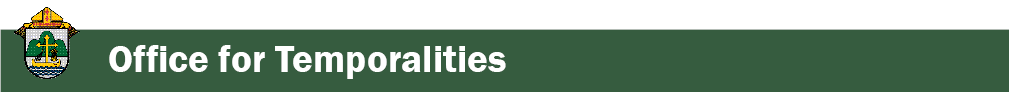 Diocesan Finance Officer: James Reider – 608.791.2668 | jreider@diolc.org 2024 Winter Parish Finance Webinar Recording and Presentation:Thank you to all who attended the Feb. 15, 2024 Winter Parish Finance Webinar. Follow this link to review a 2-hour recording, also posted to the diolc.org/temporalities website. The slide presentation can be found on this link and on the Temporalities website.2024 Spring Parish Finance Seminar |May 22 8:30 am - 4 pm|The Lodge at Mauston:
Notice! Registration is required by close of business Friday, May 3, 2024
The Office for Temporalities is hosting the parish finance seminar at The Lodge at Mauston. Please don’t miss this opportunity to meet principals from our financial services vendors, your parish counterparts and curia staff. An agenda is forthcoming. Registration is required and must be received by May 3, 2024. Click here to register, or use the link on the diolc.org/temporalities website. Registration fee of $50.00 per person includes breakfast, lunch and break – snacks and refreshments. Priest registration is free. Attendees may include the pastor, pastoral associate, parochial administrator, parish bookkeeper, secretary, members of the Parish Finance Council and lay directors of Parish Corporations. If you wish to stay overnight, please contact The Lodge at Mauston directly at 608.747.2200. Rooms are available at the corporate rate.<<Top >>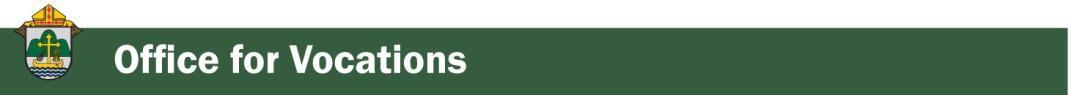 Director of Vocation Recruitment: Fr. Nate Kuhn – 608.791.2666 | nkuhn@diolc.orgPlease include the following intercession for vocations for your Sunday prayers of the faithful:
We pray that through the power of the Holy Spirit, that God fills those called to single blessedness, vocations of marriage, priesthood and religious life with the courage and faith to respond to a life of service. Consider adding a vocations paragraph to your parish bulletin:
Below is an example – they will be changed each week. Feel free to use any or all of them.Have you ever wondered if the Lord is calling you to be a priest? To begin the conversation or to inquire about what it means to be a priest, please contact me: Fr. Nate Kuhn, Director of Vocational Recruitment for the Diocese of La Crosse, 3710 East Ave. S. PO Box 4004, La Crosse, WI 54602; or by phone at: 608.791.2667. God bless you!     <<Top >>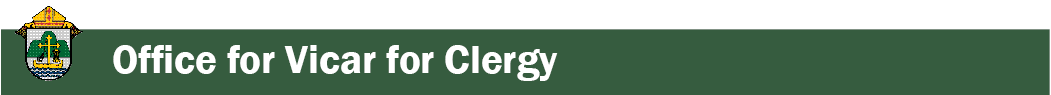 Director: Very Rev. Woodrow H. Pace – 608.791.2689 | wpace@diolc.org(Reminder) Annual Priest Retreat |April 22-26 | Redemptorist Retreat Center, Oconomowoc:
This retreat is required for priests in their first five years following ordination and is an option for the annual canonical retreat for all other priests serving in the diocese. There is no cost for the retreat outside of what is deducted from each participant’s Continuing Ed Fund. The retreat is scheduled during the Fourth Week of Easter, Monday noon through Friday, April 22-26, 2024, ending with the final Mass before lunch.  Please register at this link: Annual Priest Retreat. Add 1 registrant to the form and please supply the information requested in the drop-down menu. If there are no dietary restrictions, please enter “none.” If you want the room reserved beyond the retreat days, let us know. Please contact the Office of the Vicar for Clergy if you have any questions, at (608)791.2689.<<Top >>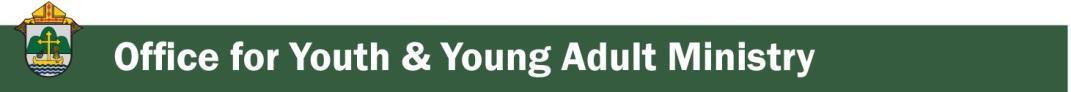 Director: Christopher Rogers – 608.791.2659 | crogers@diolc.orgFor Your Parish Bulletin:Exciting Update about “the ANSWER” Eucharistic Rally!Perhaps the most exciting thing happening regarding this rally is that ticket requests have been rolling in. We are grateful to all who have registered so far. We recently received word that Bishop Robert Barron from the Diocese of Winona-Rochester and Founder of Word on Fire Ministries, will be the homilist at the Mass that day. We are also excited to announce the organizations, schools, and ministries that are helping to sponsor this event. Thank you to the Franciscan Sisters of Perpetual Adoration, FOCUS, EWTN, Viterbo University, Saint Mary’s University, the Diocesan Council of Catholic Women, Pioneer Catholic, and Crosswoods Camp! Don’t miss this amazing day! The registration link is found at the following link or by using your smartphone’s camera to scan the QR code to the right. diolc.org/the-answer/ (You can also paste this QR code into your bulletin for fast parishioner use.)(Reminder) SEALED! Spring Diocesan Confirmation Retreat:The SEALED! Diocesan Confirmation Retreat will be held March 2, 2024, at Holy Spirit Catholic Church in Stevens Point, Wis. Online registration is now available. Please click this link to register for more information: https://diolc.org/yya/youth-opportunities/immersion-retreat/ or use your smartphone’s camera to scan the QR code on the right. (You can also paste this QR code into your bulletin for fast parishioner use.)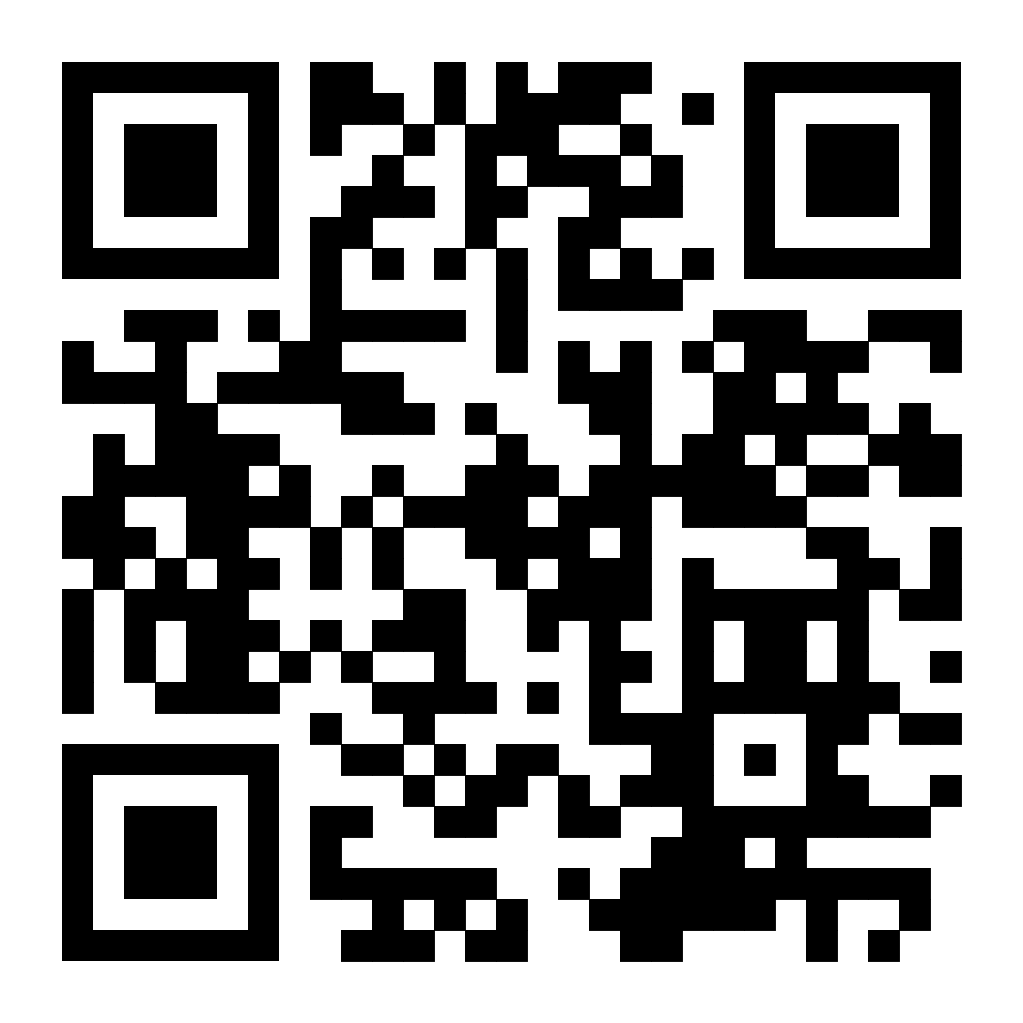 <<Top >>Diocese of La Crosse | 3710 East Ave S | La Crosse, WI 54601 | 608-788-7700To unsubscribe from this e-mail message contact mwilson@diolc.orgCatechesis & EvangelizationChanceryCommunicationsConsecrated LifeDiaconateMarriage & Family LifeMinistriesMission OfficeSacred WorshipSafe EnvironmentSchools OfficeSocial ConcernsStewardship and DevelopmentTemporalitiesVocationsVicar for ClergyYouth and Young Adult MinistryPast Chancery Bulletins